РАБОЧИЙ ЛИСТ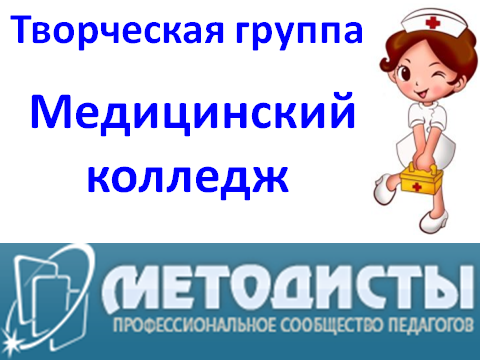 участника Всероссийского конкурса психолого-педагогических знаний"Педагогический марафон - 2014"Результаты выполнения конкурсных заданийКритерии оценки выполнения конкурсных заданийЗа каждый правильный ответ начисляется 1 балл.Победитель должен набрать 30 балловПобедитель I степени - от 28 до 29 баллов.Победитель II степени - 26 до 27 баллов.Победитель III степени - от 24 до 25 баллов.Лауреат - от 21 до 23 баллов.Сертификат участника получают конкурсанты, набравшие  20 баллов и менее.Результат участия в конкурсе__Горбачёва Елена Юрьевна__________________________                                                                                 (ФИО заполняет конкурсант)Количество набранных  баллов - ___________________                                                                                (заполняет член жюри)Член жюри -  _________________________                                        (ФИО)ФамилияГорбачёваИмяЕленаОтчествоЮрьевнаДолжностьПсихологМесто работы полностью Муниципальное бюджетное общеобразовательное учреждение «Гимназия», г.Александровск, Пермский край№ заданияОтветконкурсантаСовпадение с эталоном(заполняет член жюри)№ заданияОтветконкурсантаСовпадение с эталоном(заполняет член жюри)№ заданияОтветконкурсантаСовпадение с эталоном(заполняет член жюри)1Г) Педагогическая задача11А) Способности (Способности -- это индивидуально-психологические особенности личности, являющиеся условиями успешного осуществления данной деятельности и обнаруживающие различия в динамике овладения необходимыми для нее знаниями, умениями и навыками)21А) «Перестань говорить глупости!» 2А)  Развитие личности учащегося  (Результатом педагогической деятельности, т.е. выполнением ее основной цели, является развитие ребенка: его личностное, интеллектуальное совершенствование, становление его как личности, субъекта учебно-воспитательной деятельности)12В) Воля (Воля – это способность человека управлять своим поведением, мобилизовать свои силы напреодоление трудностей, стоящих на пути к цели).22В) Заполнив журнал, посмотреть на ребят и с улыбкой сказать: «Вам еще не надоело испытывать меня?». Далее потратить некоторое время урока на то, чтобы познакомиться с ребятами, рассказать о себе3А) Развитие сознания (Метод убеждения - основной метод воспитания, представляющий собой воздействие учителя на рациональную сферу сознания учеников. Он обеспечивает решение главной задачи воспитания школьников - формирования их мировоззрения, высоких гражданских и политических качеств, сознательной убежденности.)13Г) Мировоззрение (Мировоззрение - совокупность взглядов, оценок, принципов и образных представлений, определяющих самое общее видение, понимание мира, места в немчеловека, а также — жизненные позиции, программы поведения, действий людей. Оно придаёт человеческой деятельности организованный, осмысленный и целенаправленный характер).23Г) «Коля честный и прямой мальчик. Он никогда не лжет вам. Он не боится вслух возражать мне. И вот я думаю, почему же он мне прямо не сказал, что не понял»4В) Беседа(Беседа - диалогический метод обучения, при котором учитель путем постановки тщательно продуманной системы вопросов подводит учеников к пониманию нового материала или проверяет усвоение ими уже изученного.)14Б) Элементы деятельности, позволяющие что-либо делать с высоким  качеством24А) Внимательно посмотреть на учащихся и сказать: «Хорошо, продолжим урок стоя». Далее вызвать двух учеников к доске и продолжить урок, ожидая, что остальные ученики сами попросят разрешить сесть5А) Умения (Умение - это промежуточный этап овладения новым способом действия, основанным на каком-либо правиле (знании) и соответствующим правильному использованию знания в процессе решения определенного класса задач, но еще не достигшего уровня навыка.)15В) Альтруизм25Б) Сделать этому ученику замечание и указать на недопустимость подобного занятия на уроке6В) Управление познавательной деятельностью учащихся (Проблемное обучение — организованный преподавателем способ активного взаимодействия субъекта с проблемно-представленным содержанием обучения, в ходе которого он приобщается к объективным противоречиям научного знания и способам их решения).16Б) Система приобретенных в процессе обучения ЗУН и способов мышления(Образование, процесс и результат усвоения систематизированных знаний, умений и навыков. В процессе О. происходит передача от поколения к поколению знания всех тех духовных богатств, которые выработало человечество).26Г) Подойти к доске, поправить рисунок и начать урок, как ни в чем не бывало7А) Терпению, упорству, доведению любого дела до конца17Г) Отрасль педагогики, разрабатывающая теорию обучения и образования (Дидактика — это крупная отрасль педагогики, разрабатывающая теорию образования и обучения. Она определяет цель образования и обучения. Иначе говоря, отвечает на вопрос: для чего учить?)27Г) Улыбнувшись, сказать: «Хорошая шутка, но теперь нам нужно работать». После чего попросить дежурного перевесить карту.8Г) Взаимодействие школы, семьи и общественности (Целостный педагогический процесс – это высший уровень развития педагогического процесса, которому присуще единство и гармоничное взаимодействие всех его компонентов.)18В)Не вступать в доверительные отношения с девушкой,  создавая условия для постепенного сближения ее со сверстниками 28ФЛЕГМАТИК9А) Передача обучающимся знаний, умений, навыков(Преподавание – это деятельность учителя (преподавателя) по передаче обучаемым информации, организации их учебно-познавательной деятельности).19Г)  «Ты очень внимательный, спасибо за заботу!» 29ХОЛЕРИК10А)Холерики и меланхолики (НС ещё не достаточно сформирована, поэтому процессы её неуравновешенны, что характерно для этих типов темперамента)20В)  дать понять учащимся, что их заступничество вызывает обратную реакцию и соответствующими оценками  подтвердить это 30МЕЛАНХОЛИК